Тема: Корни, степени и логарифмыТеоретический материалОпределение: Степенью числа а с натуральным показателем n (n>1)                                                                              называется произведение n сомножителей, каждый из которых равен а. 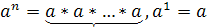 Пример 1Вычислить: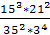 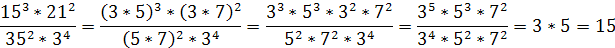 Степень с целым показателемОпределение: Если, то . Выражение  не имеет смысла.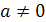 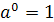 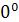 Определение: Если, и n– натуральное число, то  . 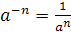 Выражение  не имеет смысла.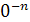 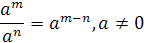 Пример 2Вычислить: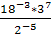 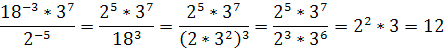 Пример 3Упростить: 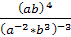 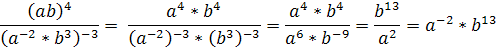 Степень с рациональным показателемОпределение: Если и x– рациональное число, представленное дробью , где m– целое и  – натуральное число, то ; если  и , то .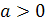 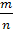 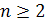 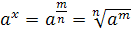 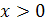 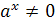 Например,  при ;   при 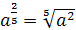 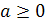 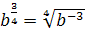 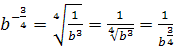 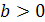 Уравнения, в которых под знаком корня содержится переменная, называют иррациональными.Методы решения иррациональных уравнений основаны на возможности замены иррационального уравнения рациональным уравнением, которое является его следствием. Чаще всего обе части уравнения возводят в одну и ту же степень. При этом получается уравнение, являющееся следствием исходного.При решении иррациональных уравнений необходимо учитывать следующее:если показатель корня – четное число, то подкоренное выражение должно быть неотрицательно; при этом значение корня также является неотрицательным;если показатель корня – нечетное число, то подкоренное выражение может быть любым действительным числом, в этом случае знак корня совпадает со знаком подкоренного выражения.При возведении в квадрат обеих частей уравнения могут появиться лишние корни. Чтобы определить истинность найденных корней, каждый корень последнего уравнения подставляют в исходное уравнение. Значение переменной, которые при подстановке не дают истинных равенств, отбрасывают как посторонние корни.Пример 4 Решить уравнение4.Решение: 4Ответ: .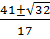 Показательным называют уравнение, содержащие переменную в показателе степени. Так как показательная функция у = аx при a > 1 монотонно возрастает на всей области определения (при 0< а < 1 монотонно убывает), то каждое свое значение она принимает только один раз при одном значении аргумента. Из равенства аv=au следует равенство v=u.Пример 5 Решить уравнение 53x-2=( √25)10-x .Решение:  53x-2=510-x ,  3x-2=10-x,  4x=12,  x=3.Ответ: 3.К уравнениям рассмотренного выше типа приводятся уравнения вида (где а>0 и а 1) путем представления единицы в виде степени числа с нулевым показателем .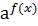 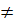 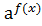 Пример 6 Решить уравнение 3х-2*3х-2=63.Решение: вынесем общий множитель за скобки.3х-2*3х-2=63, 3х-2 (32-2)=63, 3х-2 *7=63,  3х-2=32, х-2=2, х = 4.Ответ: 4.Если то х1 = х2, при  >0,  1.Если то х1 < х2, при  >1.Если то х1 > х2, при 0< <1.Логарифм числа b по основанию а – это показатель степени, в которую надо возвести основание а, чтобы получить число b. Из определения следует, что нахождение x=logab равносильно решению уравнения ax=b. Например, log28=3, потому что 23=8. Наиболее широкое применение нашли следующие виды логарифмов. Натуральные логарифмы: ln b, основание: число Эйлера (е)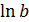 Десятичные логарифмы: log b, основание: число 10 Основное логарифмическое тождество 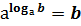 Из равенства двух логарифмов следует равенство логарифмируемых выражений. В самом деле, если , то , откуда согласно основному тождеству b=c. 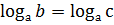 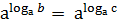 Уравнение вида . Решить равносильное уравнение . Уравнение вида .а) найти ОДЗ:  ;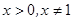 б) решить уравнение ;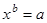 в) выбрать из корней уравнения ОДЗ. Уравнение вида. Решить уравнение относительно переменной, входящей в выражение с переменной.При решении логарифмических уравнений полезно помнитьнекоторые свойства логарифмов: - основное логарифмическое тождество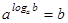  ;  ;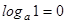 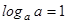  ;  ;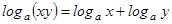 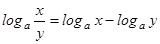  ;  ;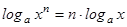 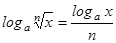   ;  - формула перехода к новому основанию.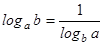 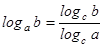 При решении логарифмических уравнений применяются также методы логарифмирования и потенцирования.Свойства степенейСвойства корней n-ой степени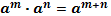 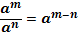 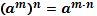 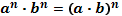 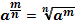 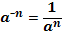 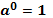 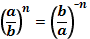 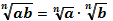 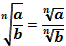 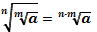 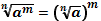 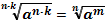 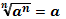 